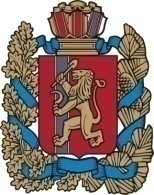 ЧУЛЫМСКИЙ СЕЛЬСКИЙ СОВЕТ ДЕПУТАТОВНОВОСЕЛОВСКОГО РАЙОНА КРАСНОЯРСКОГО КРАЯРЕШЕНИЕ12.07.2017 г.                                         п. Чулым                                      № 37р-1О внесении изменений и дополнений в Устав Чулымского сельсовета В целях приведения Устава Чулымского сельсовета Новоселовского района Красноярского края в соответствии с Федеральным законом от 06.10.2003 № 131-ФЗ «Об общих принципах организации местного самоуправления в Российской Федерации», Законом Красноярского края от 15.10.2015 № 9-3724 «О закреплении вопросов местного значения за сельскими поселениями Красноярского края» и руководствуясь статьями 62,64 Устава Чулымского сельсовета, Чулымский сельский Совет депутатов Новоселовского района Красноярского края  РЕШИЛ:1. Внести в Устав Чулымского сельсовета следующие изменения и дополнения:1.1. в ст.7 главы 1  п.2. изложить в следующей редакции:      "Органы местного самоуправления поселения, входящего в состав муниципального района, вправе заключать соглашения с органами местного самоуправления муниципального района о передаче им осуществления части полномочий по решению вопросов местного значения, за счет межбюджетных трансфертов, предоставляемых из бюджета поселения в бюджет муниципального района в соответствии с Бюджетным кодексом Российской Федерации."1.2. в статью 8. главы 1  включить п.14 в следующей редакции:      "осуществление мероприятий в сфере профилактики правонарушений, предусмотренных Федеральным законом "Об основах системы профилактики правонарушений в Российской Федерации."1.3.  п.1 статьи 13. главы 3  дополнить следующими словами:      "...и осуществляющее свои полномочия на постоянной основе." 1.4. п.7 статьи 13. главы 1  изложить в следующей редакции:      "Глава сельсовета должен соблюдать ограничения и запреты и исполнять обязанности, которые установлены Федеральным  законом от 25.12.2008          № 273-ФЗ "О противодействии коррупции", Федеральным законом от 3 декабря 2012 года № 230-ФЗ "О контроле за соответствием расходов лиц, занимающих государственные должности, и иных лиц их доходам", Федеральным законом от 07 мая 2013 года № 79-ФЗ "О запрете отдельным категориям лиц открывать и иметь счета(вклады), хранить наличные денежные средства и ценности в иностранных банках, расположенных за пределами территории Российской Федерации, владеть и (или) пользоваться иностранными финансовыми инструментами."1.5.  статью 20 главы 4 дополнить  п. 1.1.  в следующей редакции:      "Совет состоит из 10 депутатов, избираемых сроком на 5 лет."1.6.  в статью 23. главы 4  включить п.1.9.2. в следующей редакции:       "установление порядка ведения перечня видов муниципального контроля и органов местного самоуправления, уполномоченных на их осуществление."1.7.  п.1.13.  статьи 29. главы 4  изложить в следующей редакции:      "Полномочия депутата прекращаются досрочно в случае несоблюдения ограничений, запретов, неисполнения обязанностей, установленных Федеральным законом 25.12.2008 года № 273-ФЗ "О противодействии коррупции", Федеральным законом от 03.12.2012 года № 230-ФЗ "О контроле за соответствием расходов лиц, замещающих государственные должности, и иных лиц их доходам."1.8.  п.7.  статьи 29. главы 4  изложить в следующей редакции:       "Досрочно утративший свои полномочия депутат может вновь обрести их лишь в случае нового избрания. Лица, являющиеся депутатами сельского Совета, распущенного на основании части 2.1 статьи 73 Федерального закона от 06.10.2003 года № 131-ФЗ " Об общих принципах организации местного самоуправления в Российской Федерации" (за исключением лиц, в отношении которых Судом установлен факт отсутствия вины за непроведение Советом правомочного заседания в течении трех месяцев подряд), не могут быть выдвинуты кандидатами на выборах, назначенных в связи с указанными обстоятельствами."1.9.  п.1.5  статьи 51.1  главы 8  дополнить следующими словами:      "..продолжительностью не более 52 календарных дней."1.10.  п.2.  статьи 32. главы 5  изложить в следующей редакции:      "Деятельностью администрации руководит на основе единоначалия Глава администрации сельсовета. Глава сельсовета исполняет полномочия Главы администрации."1.11.  п.5). и п.6).  статьи 33.1. главы 5 отменить1.12.  пп.4). п.2 статьи 39. главы 6  изложить в следующей редакции:      "вопросы о преобразовании поселения, за исключением случаев, если в соответствии со статьей 13 Федерального закона от 06.19.2003 года № 131-ФЗ "Об общих принципах организации местного самоуправления в Российской Федерации" для преобразования муниципального образования требуется получения согласия населения муниципального образования, выраженного путем голосования либо на сходах граждан"1.13.   статью 49  главы 8  дополнить пунктом 3 следующего содержания:     "Право поступления на муниципальную службу имеют граждане Российской Федерации, отвечающие квалификационным требованиям по занимаемой должности муниципальной службы. При поступлении на муниципальную службу, а так же при ее прохождении не допускается установления каких бы то ни было прямых или косвенных ограничений или преимуществ в зависимости от пола, расы, национальности, происхождения, имущественного и должностного положения, места жительства, отношения к религии, убеждений, принадлежности к общественным объединениям, а также от других обстоятельств, не связанных с профессиональными и деловыми качествами муниципального служащего." 1.14.   статью 50  главы 9  дополнить пунктом 4 следующего содержания:      "Муниципальными служащими являются граждане, исполняющие в порядке, определенном муниципальными правовыми актами в соответствии с федеральными законами и законами Красноярского края, обязанности по должности муниципальной службы за денежное содержание, выплачиваемое за счет средств местного бюджета."    1.15.   в главу 9  включить статью 57 следующего содержания: Статья 57.  Исполнение местного буджета      " 1. Исполнение бюджета поселения производится в соответствии с Бюджетным кодексом Российской Федерации и обеспечивается администрацией сельсовета с соблюдением требований, установленных Бюджетным кодексом Российской Федерации и Федеральным законом от 06.10.2003 года № 131-ФЗ "Об общих принципах местного самоуправления в Российской Федерации", а также принимаемыми в соответствии с ними законами Красноярского края.       2. Исполнение бюджета сельсовета организуется на основе сводной бюджетной росписи и кассового плана."2. Контроль за исполнением настоящего Решения возлагается на Главу администрации Чулымского сельсовета В.Н.Летникова.3. Направить настоящее Решение в Управление Министерства юстиции Российской Федерации по Красноярскому краю для государственной регистрации.4. Решение вступает в силу в день, следующий за днем официального опубликования в газете "Чулымский вестник".Председатель Чулымскогосельского Совета депутатов                                                       Т.В.Миронова							Глава Чулымского сельсовета                                                  В.Н.Летников